Ehrungs-Antrag für das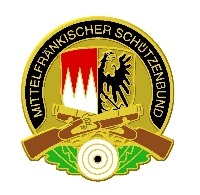 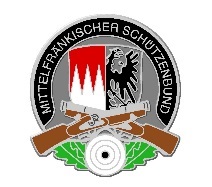 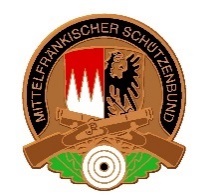 Böllerschützen-Ehrenzeichen des Bezirkes MittelfrankenIn Bronze / Silber / GoldAntragsteller:                                                           Vereins-Nr.		     Vereins-Name               Name Vorname des Antragsteller		 Straße				           PLZ / Wohnort               Tel.-Nr.		                                                      Ort der Verleihung.		                                                                    Tag der VerleihungWir stellen den Antrag auf die Verleihung eines Böllerschützen-Ehrenzeichens in Bronze     Silber     Gold     Für Herrn / FrauName u. Vorname des/der zu Ehrenden                           Straße                                                                     PLZ/WohnortGeb.-Datum                                                   Der/ Die zu Ehrende ist Mitglied seit       Vereins-Name falls Abweichend des Antragstellers.Die Kosten der Ehrung trägt (Siehe Ehrenordnung) der Verein         Gau           Bezirk Begründung: Für die Richtigkeit der AngabenOrt                                                                                    Datum                                                                    Unterschrift AntragstellerStellungnahme des Gaureferenten:Der Antrag wird befürwortet    Ja                     Nein Kurze Begründung bei Nein Ort                                                                                    Datum                                                                     Unterschrift des GaureferentenStellungnahme des Bezirksreferenten:Der Antrag wird befürwortet    Ja                     Nein Kurze Begründung bei Nein Ort                                                                                    Datum                                                                     Unterschrift des BezirksreferentenNur bei goldenen Ehrenzeichen Zustimmung Ehrungsausschuss / Bezirksschützenmeister:Ort                                                                             Datum                                                                    Unterschrift des Bezirksschützenmeister